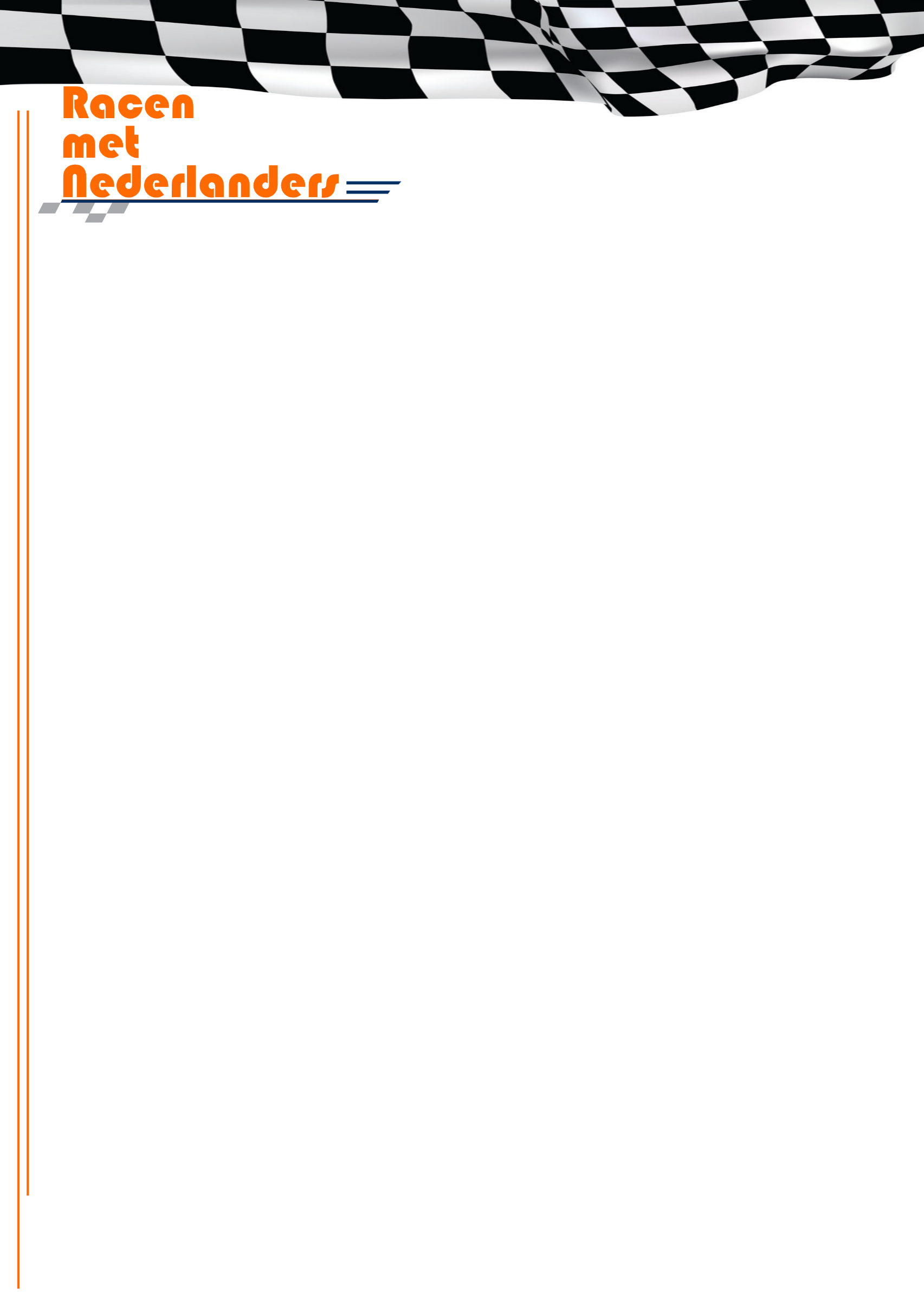 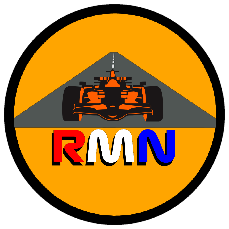 Vacature: Moderator Jeugd afdeling 
(nog vrij/open) Kosten aan tijd ong. 3 min. per race.
Dit houd in:   Dat je racen gaat boeken in de jeugd community en dat door geeft aan de Voorzitter, de Hoofd baancommissarissen en de Facebook beheerder. Dit word verder geregeld via een Gedeelde agenda van Hotmail die de Voorzitter Willem en Facebook Beheerder Patrick bijhouden mochten daar veranderingen plaats vinden. Dus alles is te zien in een gedeelde agenda, welke racen er worden geboekt vanuit de community en elke moderator die deze dag de race organiseert. Als de persoon niet kan dit zo spoedig laten weten aan de Hoofdbaan commissaris(sen) zodat anderen de taak kunnen overnemen zodat leden daar geen hinder van zullen ondervinden. Ook goed checken dat er geen dubbele boekingen komen.Het is de bedoeling om 30 dagen vooruit te plannen zover het mogelijk is. Als een moderator van de community een event heeft gepland, moet dit zo spoedig mogelijk worden doorgeven via de WhatsApp (privé aan Patrick of Willem) zodat dit kan worden opgepakt door de facebook beheerder, de voorzitter en/of vicevoorzitter zodat dit zo spoedig mogelijk op facebook word geplaatst.Het leden werven voor de community (Ruim 600 leden) door deze met een speciale tekst aan te schrijven en een ‘’HECHTE VRIENDSCHAP’’ te sturen. Deze tekst is bekend bij de voorzitter van deze organisatie.  Het in bezit zijn van een Facebook account (anders aanmaken).In de community een event aanmaken en deze geheel zelf uitvoeren en samen met een andere moderator de event opstarten die zich heeft ingeschreven voor dat event, anders is het niet mogelijk om alleen een event in je eentje op te starten (altijd met 2 man zijn). Dan verder de leden uitnodigen die zich hebben ingeschreven voor de race op het Facebook evenement met hun racenaam.Moderators dienen 1 uur a 30 min van te voren aanwezig te zijn voor de aanvang voor de race.Opletten dat er geen vreemde personen in de lobby zitten. Bijv. een andere nationaliteit(herkenning Vlag) of dat ze geen Lid zijn van de community Racen met Nederlanders.  De lobby instellingen goed nalopen wat wij als standaard willen. De voorzitter weet daar alles van.Het gelijk hechte vriendschap maken tijdens de lobby als je een persoon ziet die nog niet jou vriend is.Het controleren van de nieuwe leden dat ze niet geblokt zijn, een straf hebben en fair rijden.Ieder bestuurslid uitnodigen als je een nieuwe race heb gepland via groep WhatsApp ‘’Moderators’’.Het opnemen  van je live stream via een share of YouTube kanaal Dit moet je in te stellen op je PlayStation. Na de afloop controleren of de race(en) zijn verlopen. Dit zal in de toekomst gaan veranderen. Een vast agenda rooster in outlook maken en dit verspreiden via de mail zodat iedereen een digitale agenda mail heeft. Alle moderators kunnen dan alle racen met de tijd en datum zien in deze agenda. Ook zullen de baan assistenten rapporteren over de incidenten tijdens de race. Dit word doorgeven aan de Hoofdbaan commissaris(sen) en deze te overhandigen via mail aan de (Race Director Hoofdbaan commissaris(sen) of Voorzitter.Af en toe helpen met het hosten van racen en de race plannen tot het einde.Het regelmatig werk bespreking 1 keer in de maand in een chatroom door de Hoofdbaan commissaris  of voorzitter te bepalen wanneer dat is, en zal ongeveer duren circa 30 min a 1 ½  uur langer niet vanwege de racen. Ook ben je in het bezit van een koptelefoon voor goede communicatie.Verder het tijdig door geven aan je hoofdbaan commissaris van vakantie, plotselinge afspraken, enz. 